SERVISERVIÇO PÚBLICO FEDERAL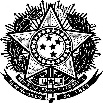 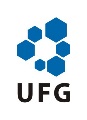 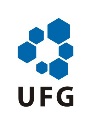 UNIVERSIDADE FEDERAL DE GOIÁSREGIONAL CATALÃOCOORDENAÇÃO DE GRADUAÇÃO - COGRADTUTORIAL: USO DOS FORMULÁRIOS PARA SOLICITAÇÕES – SIGAAFORMULÁRIO PARA ALTERAÇÃO DE HORÁRIO DE DISCIPLINA/COMPONENTE CURRICULAR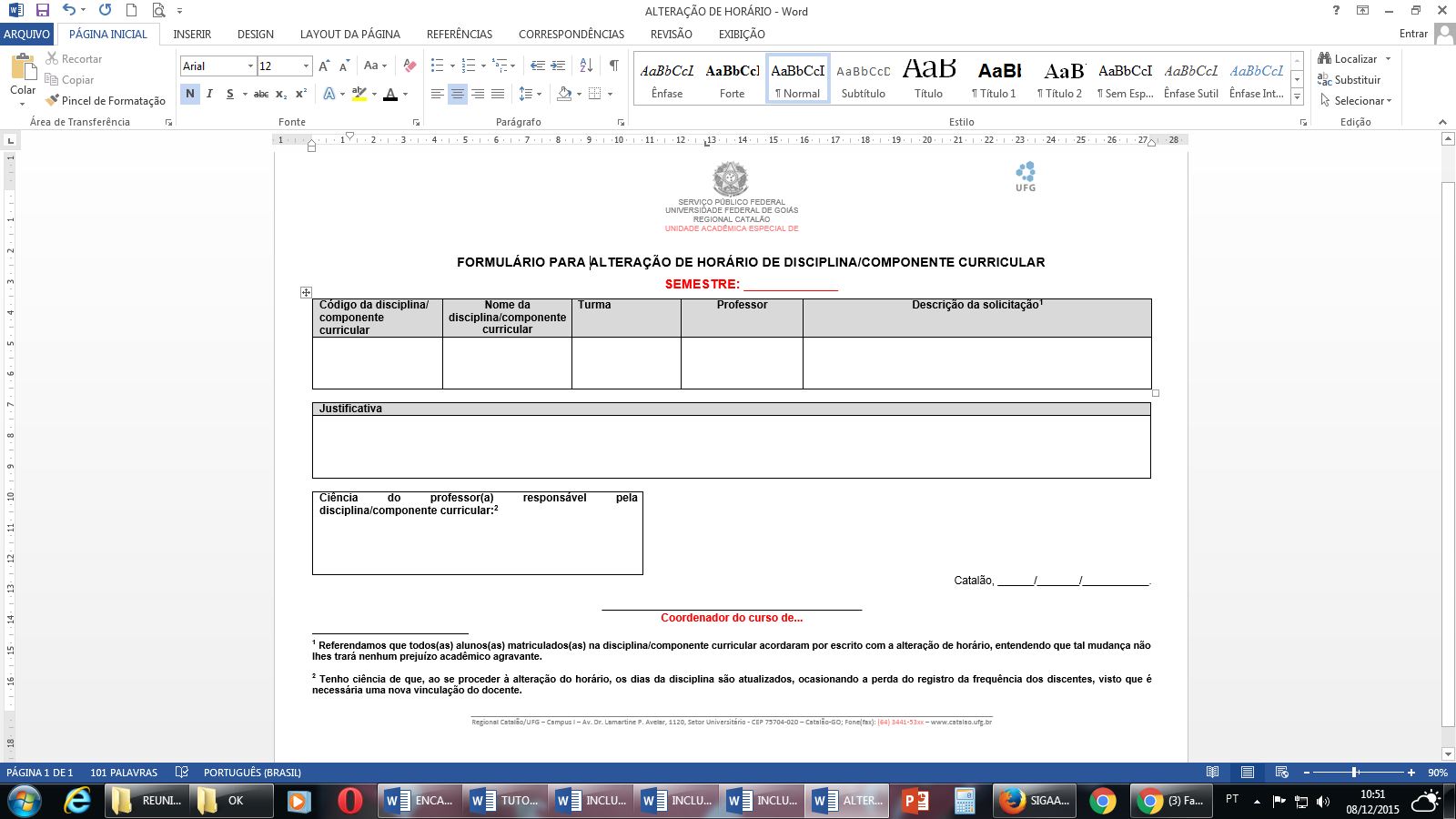 Especificações:Usado para solicitar alterações de horário de disciplinas/componentes curriculares quando esta função não está liberada para o coordenador do curso.É necessário que a Coordenação do Curso recolha a anuência dos alunos por escrito e deixe o documento arquivado no setor (não é preciso encaminhar à COGRAD).Campos a serem preenchidos:Semestre: indicar o ano e o semestre para a alteração.Código da disciplina/componente: de acordo com a matriz curricular do curso.Nome da disciplina/componente curricular: indicar o nome correto para que o registro seja facilitado.Turma: especificar a turma que deverá sofrer a alteração de horário.Professor: responsável pela disciplina.Descrição da solicitação: descrever de forma objetiva e clara a(s) alteração(ões) proposta(s).Justificativa: apresentada pela coordenação de curso para alteração do horário. Ciência do professor: o professor deve estar ciente de que, ao se proceder à alteração do horário, os dias da disciplina são atualizados, ocasionando a perda do registro da frequência dos discentes, visto que é necessária uma nova vinculação do docente.Assinatura do coordenador do curso.FORMULÁRIO PARA INCLUSÃO/CANCELAMENTO DE DISCIPLINA/SIGAA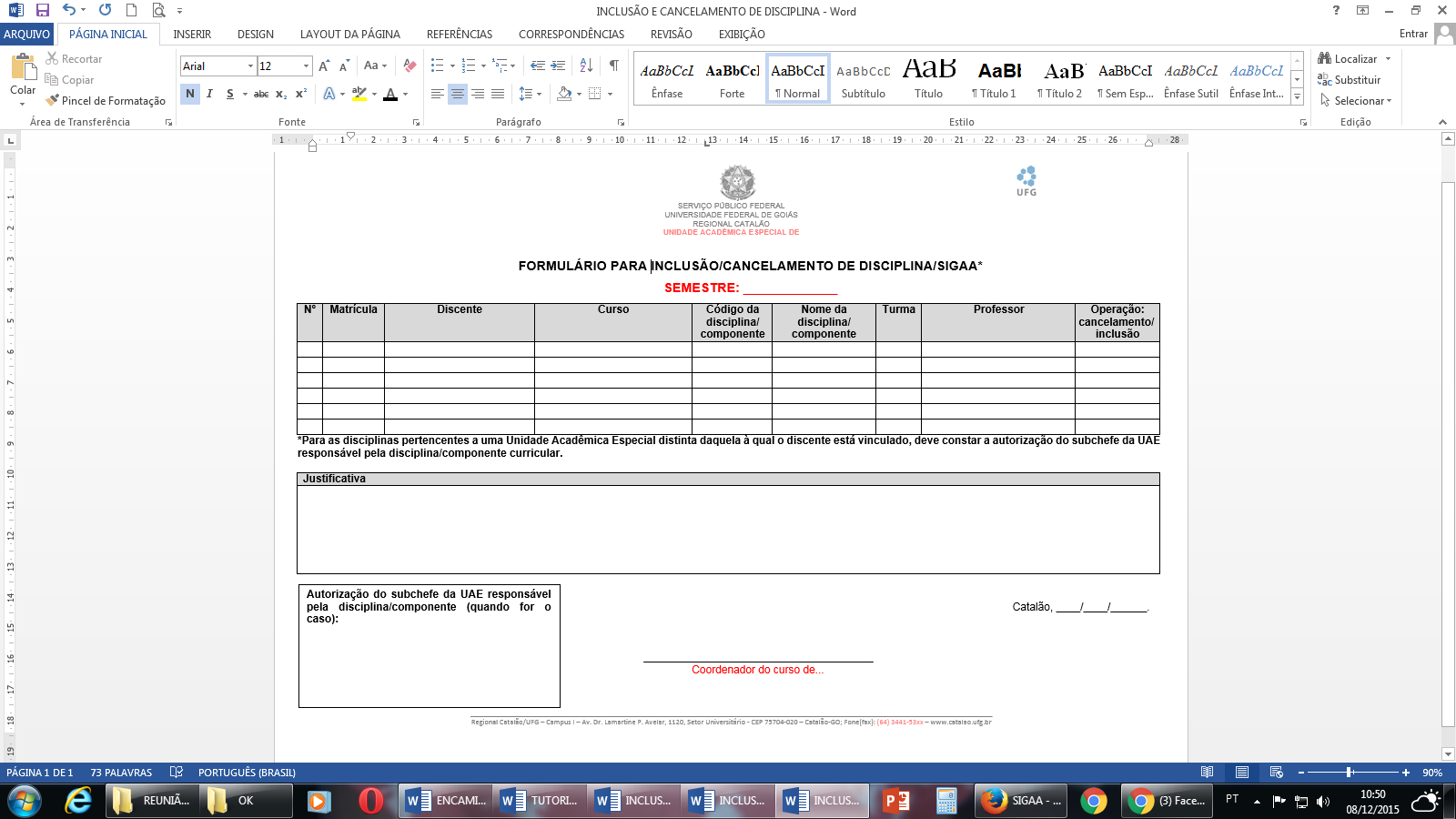 Especificações:Usado para inclusão ou cancelamento de disciplinas dos alunos em qualquer período.No caso de disciplinas pertencentes à outra Unidade Acadêmica Especial é necessária a autorização do Subchefe da mesma, ainda que a disciplina pertença à matriz curricular do curso de origem do aluno.O mesmo formulário pode ser usado para mais de um procedimento.Quem preenche o formulário é o coordenador ou secretário do curso, não o aluno. A entrega do formulário à COGRAD não pode ser feita pelo aluno.Campos a serem preenchidos:Semestre: indicar o semestre para a efetuação do procedimento.Nº: número de ordem.Matrícula: número de matrícula do aluno.Discente: nome do discente.Curso: de origem do aluno.Código da disciplina/componente curricular: de acordo com a matriz curricular do curso.Nome da disciplina/componente curricular: indicar o nome correto para que o registro seja facilitado.Turma: especificar a turma em que o discente está frequentando a disciplina.Professor: docente responsável pela disciplina.Operação: indicar se é cancelamento ou inclusão. Justificativa: apresentada pela coordenação de curso. Não é registrada pelo aluno.  Autorização do subchefe da UAE responsável pela disciplina: no caso de disciplinas de outras UAEs deve-se constar a autorização do subchefe da mesma. Assinatura do coordenador: do curso de origem do aluno.FORMULÁRIO PARA OFERTA DE DISCIPLINA/COMPONENTE CURRICULAR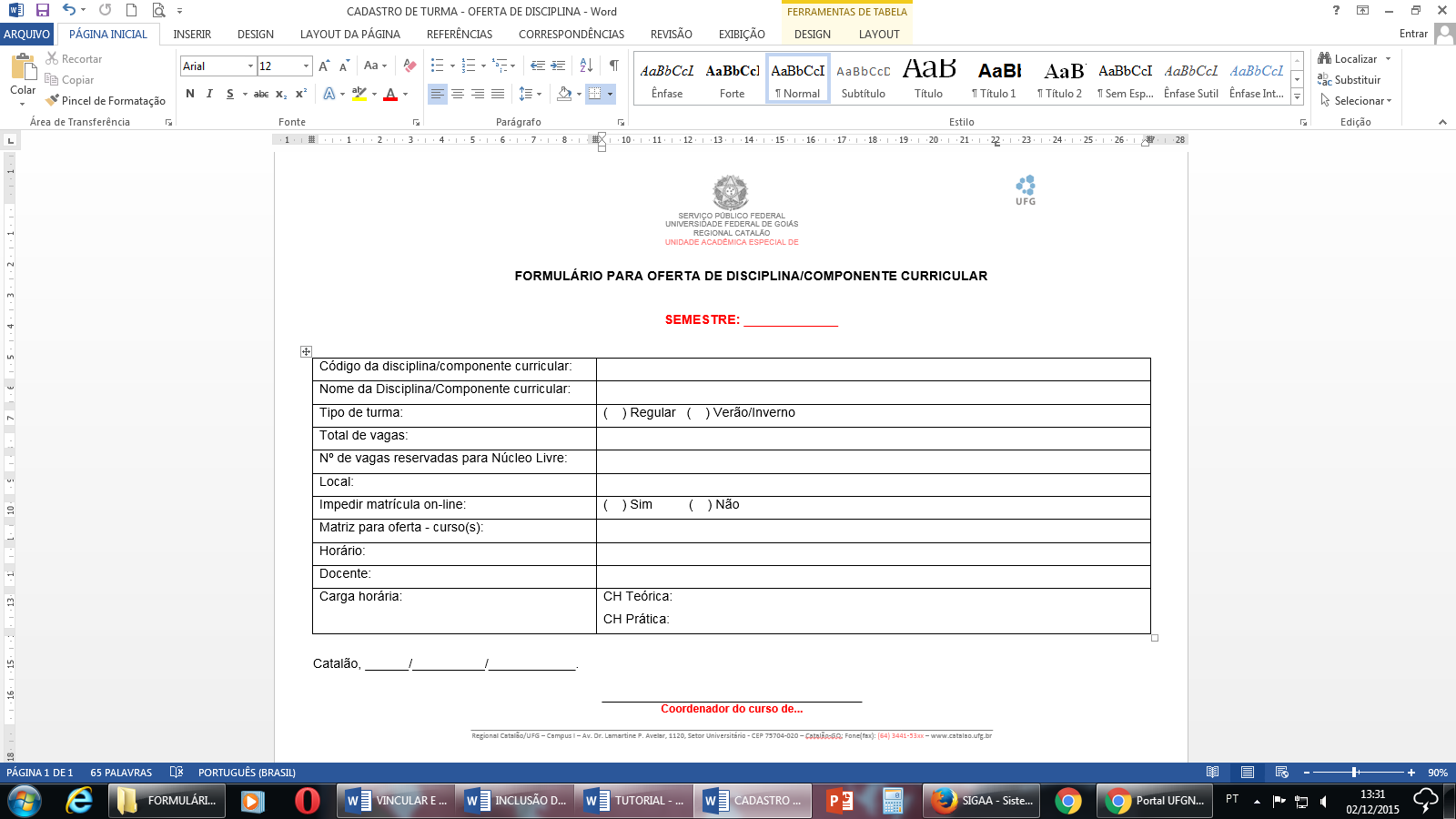 Especificações:Usado para solicitar a oferta de disciplinas/criação de turma após o encerramento do período para o coordenador do curso.É importante o preenchimento de todos os campos para que a oferta seja realizada de forma adequada.Campos a serem preenchidos:Semestre: indicar o semestre para a oferta.Código da Disciplina/Componente Curricular: indicar o código da disciplina de acordo com a matriz do curso.Nome da Disciplina/Componente Curricular: indicar o nome completo e correto da disciplina.Tipo da turma: se é turma regular ou turma de Verão/Inverno.Total de vagas: número de vagas disponíveis para a disciplina.Nº de vagas reservadas para Núcleo Livre: se a disciplina reservar vagas para NL, indicar a quantidade. Caso não for realizar a reserva, colocar um traço.Local: onde será ministrada a disciplina.Impedir matrícula on-line: se optar por não deixar a disciplina aberta para os discentes realizarem a solicitação online, marcar NÃO.Matriz para oferta: do curso que analisará as solicitações de acréscimo/cancelamento.Horário: indicar o horário em que a disciplina será ministrada.Docente: responsável pela disciplina.Carga horária: especificar o total de carga horária teórica e prática.Assinatura do coordenador do curso.FORMULÁRIO PARA VINCULAÇÃO/DESVINCULAÇÃO DE DOCENTES DE DISCIPLINAS/COMPONENTES CURRICULARES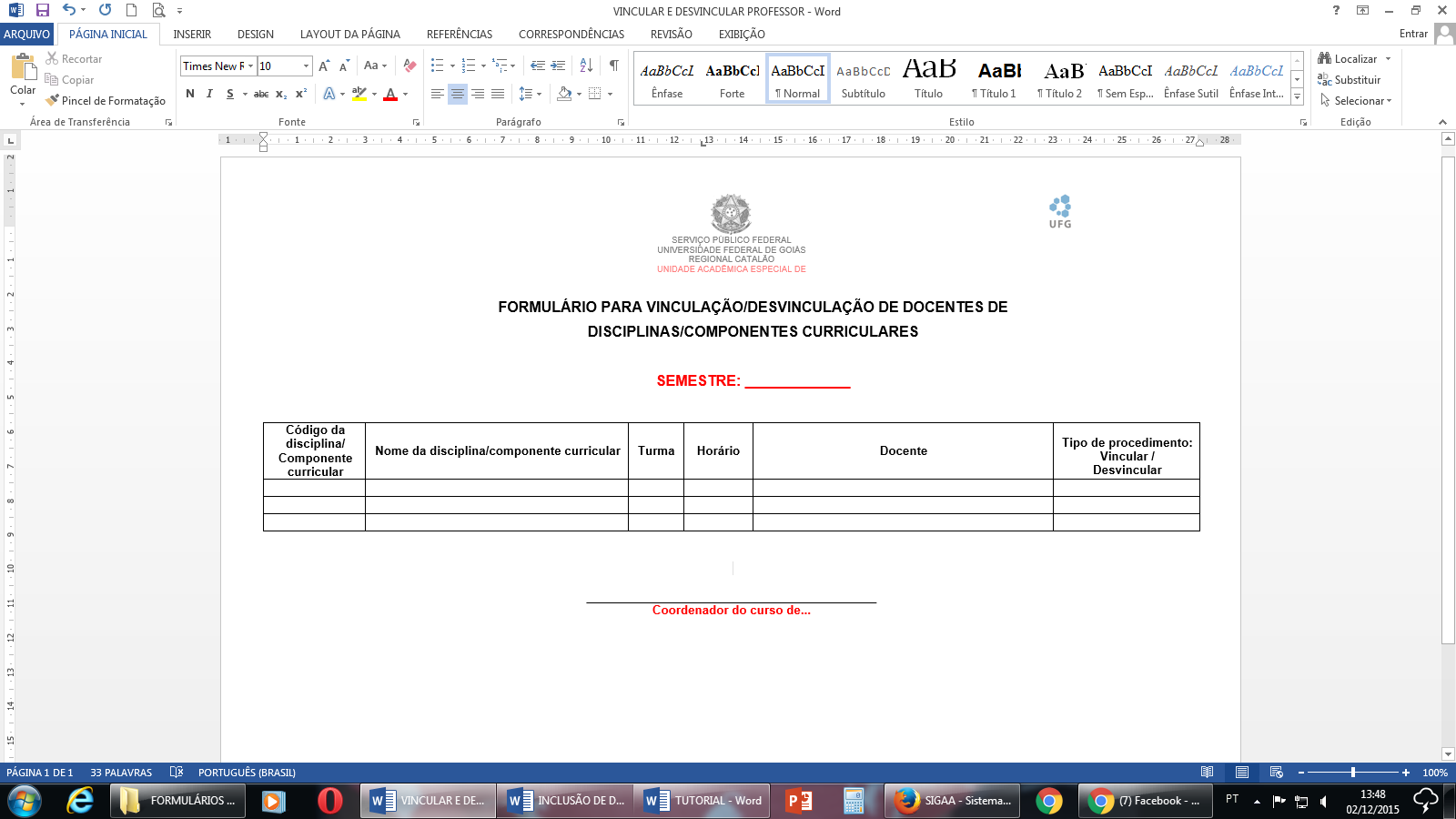 Especificações:Usado para solicitar vinculação/desvinculação de docentes quando o coordenador não conseguir realizar o procedimento no SIGAA.O mesmo formulário pode ser usado para mais de um procedimento de vinculação/desvinculação.Campos a serem preenchidos:Semestre: indicar o semestre para vinculação/desvinculação do professor.Código da disciplina/componente curricular: especificar o código da disciplina.Nome da disciplina/componente curricular: indicar o nome completo e correto da disciplina.Turma: especificar a turma em que se procederá à vinculação/desvinculação.Horário: registrar o horário da disciplina.Docente: nome do docente que será vinculado/desvinculado.Tipo de procedimento: especificar se é para VINCULAR ou DESVINCULAR o docente.FORMULÁRIO PARA INCLUSÃO DE DISCIPLINA, NOTA E FREQUÊNCIA AO MESMO TEMPO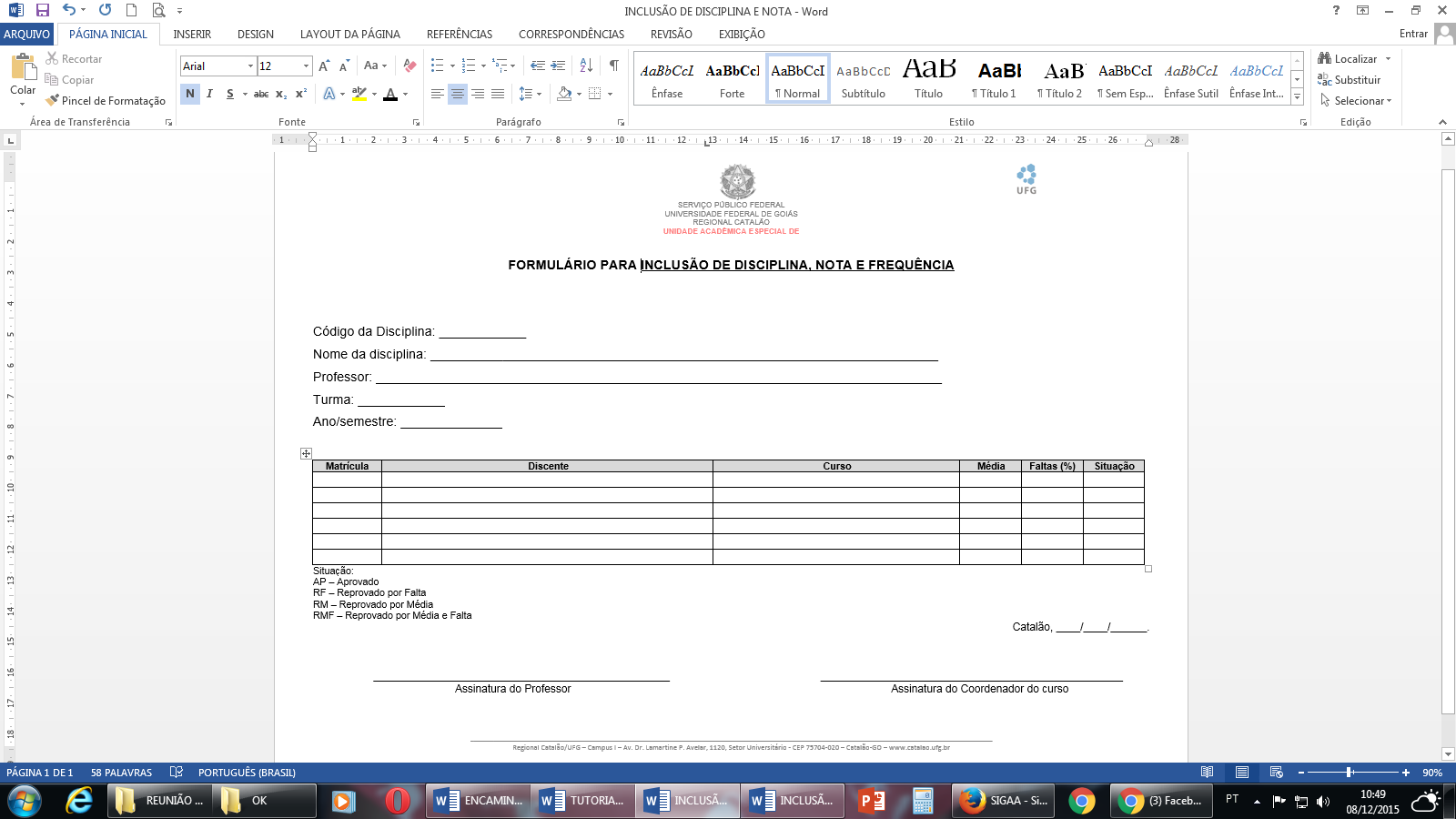 Especificações:Usado para solicitar a inclusão de disciplina para o aluno, nota e frequência simultaneamente, em semestres letivos já encerrados no SIGAA.Pode-se utilizar o mesmo formulário para mais de um procedimento.Campos a serem preenchidos:Código da disciplina: indicar o código da disciplina.Nome da disciplina: especificar o nome da disciplina de forma correta.Professor: nome do professor responsável pela disciplina.Turma: indicar a turma em que o aluno frequentou a disciplina.Ano/semestre: período em que a disciplina foi cursada.Matrícula: nº de matrícula do discente.Discente: nome completo do aluno.Curso: de origem do aluno.Média: média final obtida pelo discente.Faltas: porcentagem de faltas do discente na disciplina.Situação: discriminar a situação final do aluno na disciplina (aprovado, reprovado por falta, reprovado por média, reprovado por média e falta).Assinatura do Professor.Assinatura do Coordenador do curso.FORMULÁRIO PARA ALTERAÇÃO/INCLUSÃO DE NOTA E FREQUÊNCIA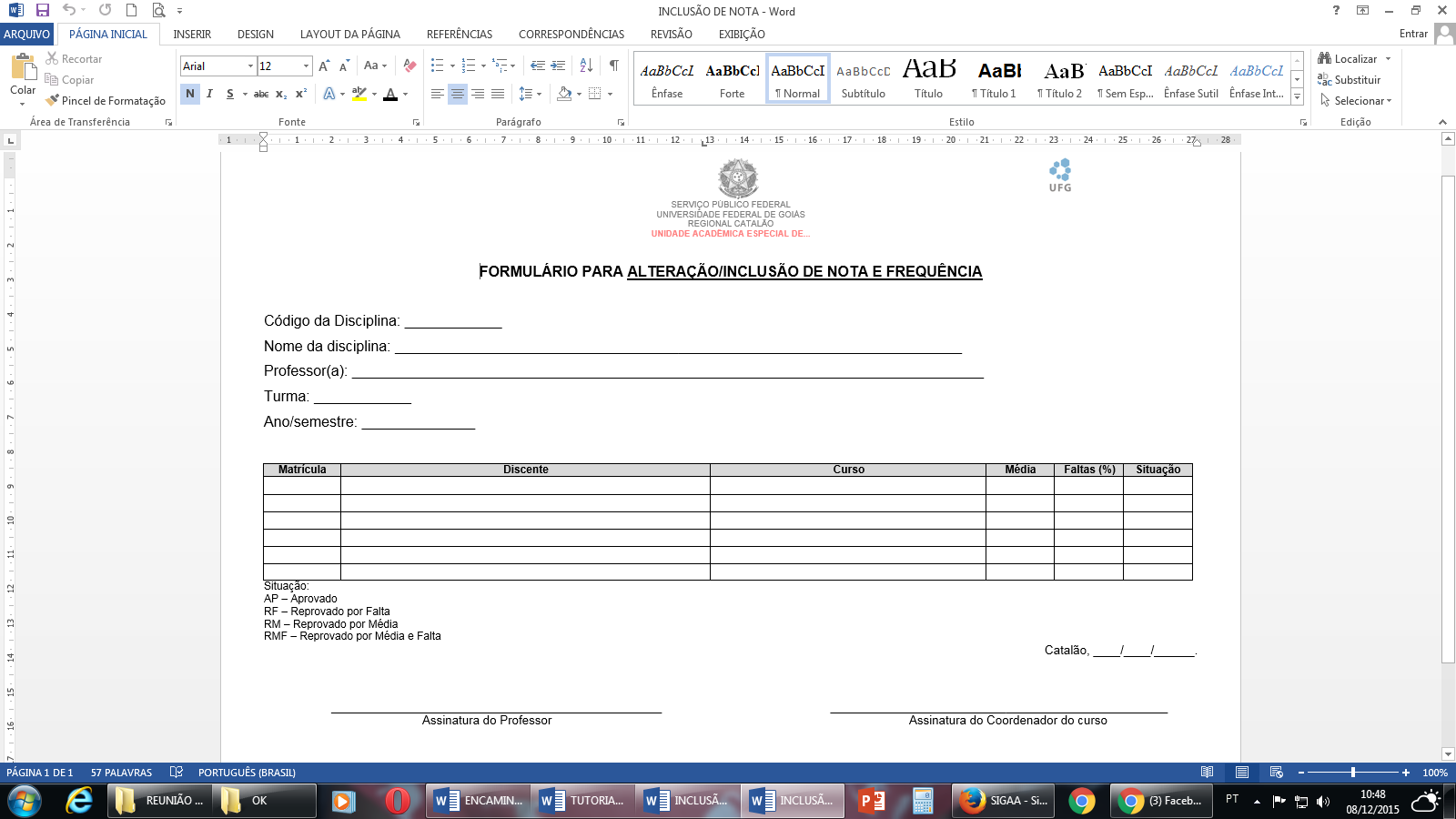 Especificações:Usado para alterar/incluir notas e frequências de disciplinas cursadas em semestres anteriores.Pode-se utilizar o mesmo formulário para mais de um procedimento.Campos a serem preenchidos:1.	Código da disciplina: indicar o código da disciplina.2.	Nome da disciplina: especificar o nome da disciplina de forma correta.3.	Professor: nome do professor responsável pela disciplina.4.	Turma: indicar a turma em que o aluno frequentou a disciplina.5.	Ano/semestre: período em que a disciplina foi cursada.6.	Matrícula: nº de matrícula do discente.7.	Discente: nome completo do aluno.8.	Curso: de origem do aluno.9.	Média: média final obtida pelo discente.10.	Faltas: porcentagem de faltas do discente na disciplina.11.	Situação: discriminar a situação final do aluno na disciplina (aprovado, reprovado por falta, reprovado por média, reprovado por média e falta).12. Assinatura do Professor.13. Assinatura do Coordenador do curso.